Hulp bij de inventaris & evaluatie van de risico’s in de sector van de autobus en de autocarDM/--/DM/JUR/2008.02/008ICB – Instituut voor de autoCar en de autoBus v.z.w“Dobbelenberg”Metrologielaan 8 – 1130 Brussel 02/245 90 53  02/245 91 29 info@icb-institute.be  www.icb-institute.beHet ICB streeft steeds naar betrouwbaarheid van de gepubliceerde informatie en stelt haar brochures samen met de grootste zorg. Niettemin neemt het ICB geen verantwoordelijkheid voor de actualiteit, de juistheid, de volledigheid en de kwaliteit van de inhoud. Deze brochure is een bron van algemene informatie en betreft op geen enkele manier de particuliere situatie van een natuurlijke of rechtspersoon en dient derhalve  niet als een vervanging van een professioneel advies. Niets uit deze publicatie mag worden gereproduceerd, opgeslagen of overgedragen in welke vorm of op welke wijze dan ook, electronisch, mechanisch of door middel van fotokopieën, zonder voorafgaandelijke schriftelijke toestemming van het ICB.INHOUDSTAFEL1.	inventaris en evaluatie van de risico’s	42.	DE VRAGENLIJST VOOR EEN RISICOANALYSE	53.	Welzijn op het werk in het algemeen	63.1 Het welzijnsbeleid	6inventaris en evaluatie van de risico’s	6globaal preventieplan	7jaarlijks actieplan	7taken van de hiërarchische lijn	8opleiding van de werknemers	8arbeidsongeval	9jaarlijks verslag van de technische inspectie	93.2 Maatregelen betreffende het gezondheidstoezicht van de werknemers	10lijst van de risicoposten	10preventieve medische controles	10onderzoek bij werkhervatting	113.3 Interne Dienst voor Preventie et Bescherming op het werk (IDPB)	11preventieadviseur	11identificatiedocument van de IDPB (interne dienst voor preventie en bescherming)	12samenwerking en overleg in het kader van de directe medewerking	123.4 Externe Dienst voor Preventie en Bescherming (EDPB)	13EDPB (voorheen arbeidsgeneeskundige dienst)	133.5 Werkplaatsen en sociale lokalen	13bescherming van de werknemers tegen tabaksrook	13kleedkamers - wasplaatsen	14refters	                                                                                                                                                                                14toiletten	                                                                                                                                                                                15inventaris van het asbest	153.6 Brandveiligheid in de gebouwen van de onderneming	16brandbestrijdingsmiddelen	16waarschuwings- en alarmmiddelen	16uitgangswegen en nooduitgangen	17onderrichtingen bij brand ; hulp en eerste interventieploeg	173.7 Verplichte controles	18verwarmingsinstallatie	18electrische installaties	183.8 Individuele BeschermingsUitrustingen (IBU)	18noodzaak – Analyse en evaluatie van de risico’s	18beoordeling van de aan te kopen IBU	19handleiding, instructies	20gebruik van de IBU	203.9 EHBO	21eerste zorgen	21verbanddoos	213.10 Allerlei	22moederschapsbescherming	22werken met uitzendkrachten	22pesterijen op het werk	234.	BUREAU	244.1 Administratief bediende	24analyse van posten met scherm	24informatie en opleiding van de werknemers	24toezicht op de gezondheid	255.	GARAGE	265.1 Machine en werkuitrusting in het algemeen	26inventaris van de werkuitrustingen	26keuze van een nieuwe werkuitrusting	26opleiding van de werknemers	27instructiefiches	27verslag van ingebruiksname	28overeenstemmingsanalyse van de machines.	28onderhoud van de werkuitrustingen	295.2 Raadgevingen voor bepaalde uitrustingen en specifieke werken	30herstelling en montage van de banden	30werken aan de remmen	31slijpmachine	32kolomboormachine	32laswerk	                                                                                                                                                                               33opladen van batterijen	33krikken en vijzels	34heftrucks, hefinrichtingen en -accessoires	345.3 Werkplaatsen	35vallen	                                                                                                                                                                               35putten	                                                                                                                                                                               355.4 Ontvlambare verf en producten	36aanbrengen van verf/plamuur	36opslag van zeer licht ontvlambare, licht ontvlambare , ontvlambare en brandbare vloeistoffen	37document betreffende de bescherming tegen explosies (ATEX)	375.5 Chemische agentia	38chemische producten en agentia	38gezondheids- en veiligheidsfiches (MSDS)	385.6 Werkkledij	39het dragen van werkkledij	396.	Autocar/Autobus	396.1 Chauffeurs	39risico op een arbeidsongeval	39risico op een verkeersongeval	40manueel hanteren van lasten	40posttraumatische stress – conflictbeheer	41brand – Incident – verkeersongeval	41BIJLAGE 1 : FICHE UITVOERING PREVENTIEMAATRGELEN                                                                42 inventaris en evaluatie van de risico’sElk onderneming is verplicht een inventaris en evaluatie van de risico’s (IER afgekort) op te stellen. De IER moet de huidige toestand beschrijven van de arbeidsomstandigheden en van het welzijn op het werk. Bron : 	artikels 7 en 8 van het Koninklijk Besluit van 27 maart 1998 betreffende het beleid inzake het 		welzijn van de werknemers bij de uitvoering van hun werk - B.S 31 maart 1998 - In het opstellen van de IER dienen volgende stappen onderscheiden te worden:! Het is belangrijk om in gedachte te houden dat het opstellen van een IER niet een doel op zich is maar een middel is om betere arbeidsomstandigheden te bekomen. Om de arbeidsomstandigheden goed te kunnen beheersen is een kwaliteitssysteem noodzakelijk. Deze moet een cyclus vormen die de volgende 4 elementen bevat: DE VRAGENLIJST VOOR EEN RISICOANALYSEDe werkgever is verantwoordelijk voor de uitvoering van de IER. Deze kan op verschillende wijzen uitgevoerd worden:volledig door de onderneming zelf;deels door de onderneming en deels met behulp van haar Externe Dienst voor Preventie en Bescherming op het werk;volledig door haar Externe Dienst voor Preventie en Bescherming op het werk.Op de volgende bladzijden kan u een vragenlijst vinden die u helpt met het inventariseren van de risico’s in uw bedrijf.  De vragenlijst werd op volgende manier opgesteld :Welzijn op  werk IN HET ALGEMEEN HET WELZIJNSBELEIDDE MAATREGELEN VOOR HET GEZONDHEIDSTOEZICHT VAN DE           WERKNEMERSDE INTERNE DIENST VOOR PREVENTIE ET BESCHERMING OP HET            WERK (IDPB)DE EXTERNE DIENST VOOR PREVENTIE EN BESCHERMING (EDPB)WERKPLAATSEN EN SOCIALE LOKALENBRANDVEILIGHEID IN DE GEBOUWEN VAN DE ONDERNEMINGVERPLICHTE CONTROLESINDIVIDUELE BESCHERMINGSUITRUSTINGEN (IBU)EHBO ALLERLEIBUREAU4.1  ADMINISTRATIEF BEDIENDEGARAGE5.1  MACHINE EN WERKUITRUSTING IN HET ALGEMEEN5.2  RAADGEVINGEN VOOR BEPAALDE UITRUSTINGEN EN SPECIFIEKE             WERKEN5.3   WERKPLAATSEN5.4   ONTVLAMBARE VERF EN PRODUCTEN  5.5 CHEMISCHE AGENTIA  5.6  WERKKLEDIJAUTOCAR & AUTOBUS6.1   CHAUFFEURSBIJLAGE 1 :    FICHE UITVOERING PREVENTIEMAATREGELENDe inventaris van de risico’s.Het risico is de karakteristiek van een stof, machine, functie, arbeidsplaats of situatie die schade kan toebrengen aan de veiligheid, gezondheid of het welzijn (VGW afgekort) van de medewerkers. De inventaris van maatregelen die de risico’s beperken.Een maatregel die de risico’s beperkt is een maatregel die door de onderneming reeds genomen werdmet de bedoeling om het risico te verminderen. De evaluatie van de risico’s.Tijdens deze stap onderzoekt men in welke mate deze risico’s een gevaar betekenen voor de werknemers en de gevolgen die ze kunnen teweeg brengen op de VGW. Met behulp van deze evaluatie kan men de graad van de gevaren definiëren en de prioriteiten bepalen.De te nemen maatregelenMen bestudeert de verschillende mogelijkheden om de gevaren te elimineren of om de risico’s te verminderen. De verschillende uitgewerkte oplossingen worden genoteerd in een globaal preventieplan. Dit zal vervolgens gebruikt worden bij het opstellen van een jaarlijks actieplan.Een vragenlijst per thema met de volgende punten :de mogelijke gevaren die zich in uw onderneming kunnen bevinden en de toepasselijke plichteneen kolom waarin de situatie wordt aangeduid :OK (indien uw onderneming in orde is met de wetgeving) (indien uw onderneming niet in orde is met de wetgeving)NVT (niet van toepassing – indien de wetgeving niet van toepassing is op uw bedrijf of indien de beschreven gevaren niet aanwezig zijn in uw bedrijf)een verwijzing naar de toepasselijke wetgevingraadgevingen om u te helpen bij het nemen van preventiemaatregeleneen ruimte om de non-conformiteiten die u vaststelt in uw onderneming te beschrijvenPer thema kan een blad uit bijlage 1 worden toegevoegd met de volgende punten :een ruimte voor de te uit te voeren preventiemaatregelen een ruimte voor de budgetten nodig voor de uitvoering van de preventiemaatregelen een ruimte voor aanduiding van de verantwoordelijke van de uitvoeringeen ruimte voor aanduiding van het jaar van uitvoering (dit kan evenwel verspreid worden over     verschillende jaren of kan meerdere keren hernomen worden)3.1.1 Inventaris en Evaluatie van de risico’s OKNVTDe werkgever moet een risicoanalyse opstellen op basis waarvan de preventiemaatregelen zullen worden vastgelegd. De risicoanalyse moet toegepast worden op de onderneming in haar geheel zowel op het gebied van de verschillende werkposten en – functies als op het gebied van het individu. Deze analyse moet de risico’s voor het welzijn van de arbeiders bij de uitvoering van hun werk :  1. identificeren + 2. definiëren + 3. evalueren.Codex over het welzijn op het werk Titel I, Hoofdstuk , art. 7-8.Raadpleeg de rapporten van : uw Externe Dienst voor Preventie en Bescherming      - uw verzekeraar   uw Externe Dienst voor Technische Controle               - de brandweerRaadpleeg de historiek van de ongevallen die zich de laatste jaren voordeden in uw bedrijf. Raadpleeg uw werknemers over hun opmerkingen en klachten betreffende veiligheid en hygiëne.Werden er (preventie)maatregelen genomen om gevolg te geven aan geformuleerde opmerkingen of om een herhaling van een ongeval te voorkomen?____________________________________________________________________________________________3.1.2  globaal preventieplanOKNVTDe werkgever stelt in overleg met de bestuurders en de Dienst voor Preventie en Bescherming een globaal preventieplan op waarin de te nemen preventiemaatregelen worden aangeduid alsook alle informatie daaromtrent.  Het globaal preventieplan wordt opgesteld voor een termijn van 5 jaar maar de werkgever moet jaarlijks :het globaal preventieplan evalueren;nagaan of de inventaris en de evaluatie van de risico’s nog steeds actueel zijn;nieuwe risicoevaluaties opstellen voor nieuwe werkposten.Codex over het welzijn op het werk Titel I, Hoofdstuk , art. 10 - 14Vervolledig deze risicoanalyse - checklist Schrijf op een blad uit bijlage 1 voor elk risico of non-conformiteit :de te uit te voeren preventiemaatregelen, de verantwoordelijke van de uitvoering, het nodig budget voor de uitvoering,de termijn voor de uitvoering.Controleer jaarlijks of de analyse nog steeds actueel is (heeft uw onderneming nieuwe activiteiten, geven de genomen preventiemaatregelen voldoening,…).____________________________________________________________________________________________3.1.3  JAARLIJKS ACTIEPLANOKNVTDe werkgever moet voor elk volgend dienstjaar een jaarlijks actieplan opstellen dat gebaseerd  is op het globaal preventieplan. Dit plan houdt de volgende punten in :de doelstellingen in het kader van het preventiebeleid;de middelen en methoden om deze doelstellingen te bereiken;de opdrachten van alle betrokken personen.Codex over het welzijn op het werk Titel I, Hoofdstuk 3, art. 10 en art. 12Indien u een actieplan voor het jaar 2009 wenst op te stellen, herneem alleen die punten in het globaal preventieplan waarvoor u de kolom 2009 hebt aangekruistOverleg met uw werknemers de inhoud van dit jaarlijks actieplan. ____________________________________________________________________________________________3.1.4  Taken van de HIêrarchische lijnOKNVTDe bestuurders hebben tot taak:adviezen te formuleren aan de werkgever in het kader van het risicobeheer;ongevallen die zich op de arbeidsplaats hebben voorgedaan te onderzoeken en maatregelen voorstellen om deze te voorkomen in de toekomst;een effectieve controle uit te oefenen van de collectieve en persoonlijke arbeids- en  beschermingsmiddelen en de gebruikte stoffen en preparaten teneinde onregelmatigheden vast te stellen en maatregelen te nemen;tijdig het advies inwinnen van de Diensten voor Preventie en Bescherming op het werk;te controleren of de verschillende taken worden uitgevoerd door de werknemers die de daartoe vereiste bekwaamheid hebben en de vereiste opleiding hebben ontvangen;zich ervan te vergewissen dat de werknemers de inlichtingen, in toepassing van de wetgeving inzake het welzijn van de werknemers, gekregen hebben en dat ze bij de uitvoering van hun werk deze goed begrijpen en in praktijk brengen.Codex over het welzijn op het werk titel I, hoofdstuk , art. 13Informeer uw hiërarchische lijn over haar taken en haar verantwoordelijkheden met betrekking tot het welzijn op het werk.____________________________________________________________________________________________3.1.5  opleiding van de werknemersOKNVTDe werkgever moet aan iedere werknemer een voldoende en aangepaste opleiding, in verband met het welzijn van de werknemers bij de uitvoering van hun werk, geven die speciaal gericht is op zijn functie.
Deze vorming moet op de volgende tijdstippen worden gegeven :bij indienstneming;bij verandering van functie;bij verandering van een arbeidsmiddel;bij de invoering van een nieuw arbeidsmiddel of technologie.Codex over het welzijn op het werk Titel I, Hoofdstuk , art. 21Stel voor elke functie een opleidingstabel op waarin alle opleidingen en informatie worden hernomen die de werknemer voor die functie moet krijgen.voor het administratief personeel: zie deel 4;voor de mekaniekers: zie deel 5;voor de chauffeurs: zie deel 6.Stel voor elke werknemer een opleidingsfiche op waarin het volgende wordt hernomen:alle opleidingen en informatie die ze hebben gekregen of nog moeten krijgen en       de data hiervan;of al dan niet een opfrissing gegeven moet worden.____________________________________________________________________________________________3.1.6  arbeidsongevalOKNVTBij elk arbeidsongeval moeten de volgende stappen ondernomen worden:een onderzoek moet ingesteld worden waarbij alle betrokken partijen gehoord worden, om de oorzaken op te sporen en preventiemaatregelen voor te kunnen stellen opdat het ongeval zich niet meer zou kunnen voordoen;een aangifte moet worden gedaan aan de verzekeraar binnen de 8 kalenderdagen, te rekenen vanaf de dag die volgt op het arbeidsongeval;een melding moet worden gedaan aan de arbeidsgeneesheer.Bij zwaardere arbeidsongevallen moeten de volgende stappen ondernomen worden:bij een ongeval die een arbeidsonbekwaamheid van meer dan 3 dagen tot gevolg heeft  moet een ongevalsfiche worden opgesteld die door de preventieadviseur van uw externe dienst moet ondertekend worden. Deze ongevalfiches moeten 10 jaar bewaard worden en ter beschikking gehouden worden van de controle van het welzijn op het werk;bij een zwaar ongeval moet een gedetailleerd verslag opgesteld worden en opgestuurd worden binnen de 10 kalenderdagen naar de controle van het welzijn op het werk;bij een dodelijk ongeval of een ongeval met blijvend letsel moet de controle van het welzijn op het werk onmiddellijk verwittigd worden.Codex over het welzijn op het werk Titel I, Hoofdstuk , art. 26, 27 en 28Vraag hulp aan de arbeidsgeneesheer voor het correct opstellen van de ongevalfiches    en/ of verslagen.Maak gebruik van de tool ter beschikking gesteld door de overheid om de ernst van het ongeval te bepalen en de verplichtingen die er uit voortvloeien ten opzichte van de arbeidsinspectie : https://www.socialsecurity.be/fatdecision/index.jsp?lang=nl____________________________________________________________________________________________3.1.7  jaarlijks verslag van de technische inspectieOKNVTIeder jaar moet de Interne Dienst Preventie en Bescherming een jaarverslag opstellen. Dit verslag moet eerst voorgesteld worden aan het personeel en moet vòòr 1 april naar de technische arbeidsinspectie van het ministerie van Tewerkstelling en Arbeid gestuurd worden.Codex over het welzijn op het werk Titel I, Hoofdstuk , art. 30Download het blanco verslag al in de loop van februari op de site van het ministerie http://www.werk.belgie.be/moduleTab.aspx?id=567&idM=176 ____________________________________________________________________________________________3.2.1 Lijst van de risicoposten OKNVTDe werkgever moet de volgende lijsten opstellen op basis van de resultaten van de permanente risicoanalyse: een lijst met de veiligheidsposten, de waakzaamheidposten en de risicoposten;  een nominatieve lijst van de werknemers die onderhevig zijn aan het verplichte gezondheidstoezicht of wensen te zijn, met de aanwijzing bij elke naam van het type veiligheids-, waakzaamheids- of risicopost die bezet wordt.De werkgever moet vervolgens deze lijsten:voorstellen aan de raadgever preventie arbeidsgeneeskunde;annexeren aan het jaarlijkse actieplan;regelmatig aanpassen rekening houdend met het bezette personeelbestand;archiveren gedurende 5 jaren.Codex over het welzijn op het werk Titel I, Hoofdstuk IV, art. 6-9Vraag raad aan uw Dienst Preventie en Bescherming bij het opstellen van de lijsten.____________________________________________________________________________________________3.2.2   Preventieve medische controlesOKNVTDe werkgever moet de nodige maatregelen nemen opdat de werknemer, die een veiligheids-, waakzaamheids- of risicopost bezet, de verplichte medische controle ondergaat.Codex over het welzijn op het werk titel I hoofdstuk IV, art. 4,13,42Ga na welke werknemers zich aan het geneeskundig onderzoek onttrekken want deze mogen niet aangenomen worden!____________________________________________________________________________________________3.2.3 Onderzoek bij werkhervattingOKNVTDe werkgever moet de arbeidsgeneesheer informeren over elke werkongeschiktheid, omwille van ziekte, van een ongeval of van een bevalling, van tenminste 4 weken, van een werknemer die onderworpen is aan de verplichte medische onderzoek.Deze werknemers moeten bij werkhervatting een onderzoek ondergaan die ten vroegste plaats heeft op de dag waarop het werk hervat wordt en ten laatste binnen de 8 werkdagen.Codex over het welzijn op het werk Titel I Hoofdstuk IV, art. 5 §3, 34Stuur uw werknemer die tenminste 4 weken arbeidsongeschikt is geweest naar de arbeidsgeneesheer voor onderzoek.____________________________________________________________________________________________3.3.1 preventieadviseurOKNVTVoor de ondernemingen met minder dan 20 werknemers  de werkgever mag zelf de functie van preventieadviseur uitoefenen.Voor de ondernemingen met 20 tot 199 werknemers  een andere persoon dan de werkgever moet als preventieadviseur aangeduid worden. De preventieadviseur moet de nodige basiskennis hebben inzake veiligheid, hygiëne en verfraaiing van de werkplaatsen.Codex over het welzijn op het werk Titel II Hoofdstuk IV art. 3, 20-22Neem contact met een externe dienst voor preventie en bescherming die basisopleidingen voor preventieadviseurs verschaft : www.securex.be, www.vincotte.com, www.prevent.be____________________________________________________________________________________________3.3.2  Identificatiedocument van de IDPBOKNVTDe werkgever moet een identificatiedocument opstellen met volgende elementen:de identificatie van de werkgever;de identificatie van de IDPB :- de samenstelling;- de opdrachten;- de ter beschikking gestelde administratieve, technische en financiële middelen.Codex over het welzijn op het werk Titel II, Hoofdstuk I, art.8Vraag raad aan uw EDPB (arbeidsgeneeskundige dienst) bij het opstellen van het document.  ____________________________________________________________________________________________3.3.3 SAMENWERKING EN OVERLEG IN HET KADER VAN DE DIRECTE          MEDEWERKINGOKNVTDe werkgever moet zijn werknemers raadplegen over elke kwestie inzake het welzijn bij de uitvoering van hun werk. Hiervoor stelt de werkgever een register of een paneel ter beschikking waarop de werknemers in alle discretie hun voorstellen, opmerkingen of tips kunnen neerschrijven.Codex over het welzijn op het werk Titel II, Hoofdstuk IV, art.31bisPlaats prikborden in het bedrijf of verspreid een register per e-mail. Welke middel ook gebruikt wordt, dit moet ten allen tijde gemakkelijk toegankelijk zijn voor alle werknemers.Geef een toelichting aan alle werknemers over het nut hiervan en over de te volgen procedure.____________________________________________________________________________________________3.4.1 EDPB (voorheen arbeidsgeneeskundige dienst)OKNVTDe werkgever moet een contract sluiten met een erkende EDPB. De EDPB vult de IDPB aan voor de gebieden die intern niet aan bod komen. De diensten van een EDPB omvatten de volgende 5 deelgebieden : arbeidsveiligheid, arbeidsgeneeskunde, ergonomie, de psychosociale aspecten van de arbeid en bedrijfshygiëne. Zijn taak kan o.a. bestaan uit :medewerking verlenen bij het opstellen van de inventaris en evaluatie van de risico’s;medische onderzoeken uitvoeren;advies geven aan het Comité voor Preventie en Bescherming op het werk inzake het welzijnsbeleid.Codex over het welzijn op het werk Titel II, Hoofdstuk I, art. 11 en Hoofdstuk II, art. 2 en 13Sluit u aan bij een EDPB en vraag aan de administratieve dienst een omschrijving van de opdracht : www.securex.be,  www.mensura.be, www.cesi.be____________________________________________________________________________________________3.5.1 bescherming van de werknemers tegen tabaksrookOKNVTDe  werkgever moet een rookvrije werkruimte en sociale lokalen waarborgen aan de werknemers. Het is mogelijk om, na voorafgaand advies van het Comité, een voldoende verluchte rookkamer te voorzien in de onderneming.Codex over het welzijn op het werk Titel , Hoofdstuk I, Sectie II, art. 5Leg een algemeen rookverbod op in de hele onderneming alsook aan boord van de  autobussen en autocars!Vraag advies aan het Comité om eventueel een rookkamer ter beschikking te stellen. Leg duidelijk de gebruiksregels vast (zoals de toegang ervan tijdens de werkuren).____________________________________________________________________________________________3.5.2 kleedkamers - wasplaatsenOKNVTDe werkgever moet een kleedkamer en een wasplaats ter beschikking stellen waarbij deze lokalen aan volgende voorschriften moeten voldoen:volledig gescheiden zijn van de werkplaatsen, eetplaatsen en de bureau’s;1 maal per dag schoongemaakt worden;goed verlucht en verlicht zijn en een temperatuur van 20° C bedragen;volledig gescheiden zijn voor beide geslachten;de stortbaden moeten een temperatuur van 22° bedragen en aanwezig zijn naar verhouding van 1 stortbad per groep van 6 werknemers van de technische afdeling (garage) die gelijktijdig hun arbeidsdag beëindigen.ARAB Titel II, Hoofdstuk II, Sectie II, art. 73 tot 87Stel een kleedkamer met stortbaden, gescheiden voor man en vrouw, ter beschikking en laat die 1 maal per dag schoonmaken.____________________________________________________________________________________________3.5.3  refters OKNVTDe werkgever moet één of meer refters ter beschikking stellen waarbij deze lokalen aan volgende voorschriften moeten voldoen:volledig gescheiden zijn van de werkplaatsen, kleedkamers, stortbaden  en de bureau’s (afwijkend hiervan wordt toegelaten op het bureau te eten indien niet meer dan 3 bedienden in één zelfde bureau zijn tewerkgesteld);1 maal per dag schoongemaakt worden;goed verlucht en verlicht zijn en behoorlijk verwarmd zijn tijdens de winter;de minimumoppervlakte moet van 18,5 m2  zijn wanneer tot 25 werknemers ze gelijktijdig gebruiken.ARAB Titel II, Hoofdstuk II, Sectie II, art. 88 tot 91Stel een refter ter beschikking en laat die 1 maal per dag schoonmaken.____________________________________________________________________________________________3.5.4   ToilettenOKNVTDe werkgever moet toiletten ter beschikking stellen waarbij deze lokalen aan volgende voorschriften moeten voldoen:volledig gescheiden zijn voor beide geslachten waarbij de vermelding “Mannen” en “Vrouwen” (of een aangepast pictogram) aanduidt voor welk geslacht zij zijn voorbehouden;volledig gescheiden zijn van de werkplaatsen, kleedkamers, stortbaden  en de bureau’s; zij mogen enkel op gangen, voor- of trapportalen uitgeven;1 maal per dag schoongemaakt worden;goed verlucht en verlicht zijn en behoorlijk verwarmd zijn;moeten aanwezig zijn naar verhouding van ten minste 1 toilet per 15 werknemers die gelijktijdig tewerkgesteld zijn.ARAB Titel II, Hoofdstuk II, Sectie II, art. 92 tot 96Stel toiletten, gescheiden voor man en vrouw, ter beschikking en laat ze 1 maal per    dag schoonmaken.____________________________________________________________________________________________3.5.5   inventaris van het asbestOKNVTDe werkgever moet een gedetailleerde inventaris maken van alle asbesthoudende materialen die in de onderneming worden gebruikt of die aanwezig zijn in de gebouwen. Codex over het welzijn op het werk Titel V, Hoofdstuk IIVermeld in uw jaarverslag de aanwezigheid (of afwezigheid) van een inventaris van het asbest.Communiceer de inventaris van het asbest aan uw werknemers.Communiceer de inventaris van het asbest aan ondernemers die werken komen uitvoeren waarbij hun werknemers blootgesteld kunnen worden aan asbestvezels.Stel ieder jaar opnieuw een inventaris op vermits omwille van de slijtage van het materiaal of van de wijziging van omgevingsfactoren asbestvezels kunnen vrijkomen.____________________________________________________________________________________________3.6.1 brandbestrijdingsmiddelenOKNVTDe werkgever moet 1 brandbestrijdingseenheid per 150 m² ter beschikking stellen met een minimum van 2 eenheden per verdieping. Zo’n eenheid bevat :2 CO² brandblusapparaten van  5kg;1 brandblusapparaat met poeder (6 kg) of 1 brandblusapparaat met water (6l).De brandblusapparaten moeten:1 maal per jaar gecontroleerd worden;aan de muur vastgemaakt worden;aangeduid worden door aangepaste pictogrammen.Codex over het welzijn op het werk Titel , Hoofdstuk I, bijlage I en ARAB art. 52.9. & 52.9.2 & 5.11.Stel een lijst op van alle brandblusapparaten met de aanduiding waar ze zich bevinden in de onderneming en van welke type ze zijn.Laat alle brandblusapparaten jaarlijks controleren door een gespecialiseerde onderneming : www.assuralia.be____________________________________________________________________________________________3.6.2 waarschuwings- en alarmmiddelenOKNVTDe werkgever moet de inlichting geven van het bestaan van een begin van brand of van een gevaar en de verwittiging geven om een bepaalde plaats te ontruimen. Hiervoor moet hij waarschuwings- en alarmmiddelen aanbrengen indien:hij ten minste 50 werknemers tewerkstelt in eenzelfde gebouw of in verscheidene naburige gebouwen die een geheel vormen;  het gebouw of het gedeelte van het gebouw dat hij bezet, een lokaal omvat waarin meer dan 50 liter van produkten, die op het etiket het pictogram  dragen, worden opgeslagen; 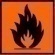 hij verscheidene verdiepingen van een gebouw bezet. ARAB art. 52.10Indien u voldoet aan één van bovenvernoemde voorwaarden laat dan een alarmcentrale plaatsen door een gespecialiseerde onderneming.____________________________________________________________________________________________3.6.3   uitgangswegen en nooduitgangenOKNVTDe werkgever moet er op toezien dat de plaatsing, de verdeling en de breedte van de trappen, uitgangswegen, uitgangen, deuren en wegen die ertoe leiden, een snelle en vlotte evacuatie van de personen mogelijk maken. Codex over het welzijn op het werk Titel , Hoofdstuk I, sectie 1 en ARAB art. 52.5 & 52.5.9 & 52.5.12a & 52.5.12bControleer alle nooduitgangen en uitgangswegen en duidt ze aan met behulp van de pictogrammen voorzien in het §3,4° b van Bijlage II van het K.B van 17/6/1997 (B.S 19/9/1997)____________________________________________________________________________________________onderrichtingen bij brand, hulp en eerste    interventieploegOKNVTDe werkgever moet in zijn onderneming onderrichtingen aanplakken, in voldoende aantal en op zichtbare plaatsen, die het personeel inlichten over de gedragslijn die moet gevolgd worden in geval van brand, onder meer wat betreft:waarschuwing van de directie en van de bevoegde brandweerdienst; de schikkingen die moeten getroffen worden om het alarm te geven en om de veiligheid en de ontruiming van de personen te waarborgen; het gebruik van de middelen voor brandbestrijding die beschikbaar zijn in de onderneming.De werkgever is verplicht een eerste interventieploeg op te richten, bestaande uit een voldoend aantal personen geoefend in het gebruik van het brandbestrijdingsmaterieel: indien hij ten minste 50 werknemers tewerkstelt in eenzelfde gebouw of in verscheidene naburige gebouwen die een geheel vormen;het gebouw of het gedeelte van het gebouw dat hij bezet, een lokaal omvat waarin meer dan 50 liter van produkten, die op het etiket het pictogram  dragen, worden opgeslagen.ARAB, art. 52.12, 52.10Bij het oprichten van een eerste interventieploeg :vraag raad aan de bevoegde brandweerdienst;communiceer de lijst met de leden van de ploeg aan uw werknemers.laat de ploeg een opleiding volgen in een gespecialiseerd centrum : www.anpi.be , http://www.vidyas.be  Organiseer elk jaar minstens 1 alarm- en ontruimingsoefening. ____________________________________________________________________________________________3.7.1 verwarmingsinstallatieOKNVTDe verwarmingsinstallaties moeten jaarlijks door een gekwalificeerde technieker gecontroleerd worden.____________________________________________________________________________________________3.7.2   Electrische installatiesOKNVTDe electrische installatie op laagspanning moet alle 5 jaren gecontroleerd worden door een Externe dienst voor technische controle op de werkplaats (EDTC). De electrische installatie op hoogspanning moet jaarlijks gecontroleerd worden door een EDTC.Algemeen reglement op de elektrische installaties AREI art.268 en 274Sluit een overeenkomst met een EDTC : www.aib-vincotte.com, www.btvcontrol.be  ____________________________________________________________________________________________3.8.1  noodzaak – Analyse en Evaluatie van de risico’sOKNVTMaatregelen of procedures genomen voor de organisatie van het werk of technische collectieve beschermingsmiddelen zijn meestal onvoldoende om de risico’s aan de bron uit te schakelen. Daarom moet de wergever individuele beschermingsuitrustingen aanwenden. Kies uit onderstaande tabel welke IBU’s voor uw werknemers van toepassing zijn en stel ze ter beschikking. ____________________________________________________________________________________________WERKNEMERRISICO’SIBU’SMEKANIEKERGeluid > 85 dB(A)GehoorbeschermingMEKANIEKERProjectie van splinters in de ogen (slijpsteen, gebruik van gecompresseerde lucht,...)VeiligheidsbrilMEKANIEKERSnijwonden door aanraking met snijdende voorwerpenOnderhoudshandschoenenMEKANIEKERHet vallen van voorwerpen op de voetenVeiligheidsschoenenMEKANIEKERRisico om vastgekneld te worden in een machine of werktuigGeen hangende werkkledijMEKANIEKERHet afschuren van verflagen – stofdeeltjesStofmaskerMEKANIEKERSchilderen met pistool of spuitbus met chemische productenAangepast stofmaskerMEKANIEKERSpatten van zuren op de handen en in de ogen bij herladen batterijen Handschoenen bestendig tegen zuren en beschermbrilCHAUFFEURRisico aangereden te worden wanneer hij aan de kant van een autoweg staatFluohesjeCHAUFFEURZon (verblinding en risico voor de ogen op lange termijn)Zonnebril3.8.2 Beoordeling van de aan te kopen IBUOKNVTDe werkgever moet zijn keuze van de IBU’s die hij gaat aanschaffen baseren op de evaluatie en analyse van de verschillende risico’s waaraan de werknemers worden blootgesteld. Voor elke gebruikte of ter beschikking gestelde IBU’s moet een document opgesteld en bijgehouden worden waarmee aangetoond wordt dat deze geschikt zijn voor de betreffende risico’s, de gebruiker en de werkomstandigheden. Codex over het welzijn op het werk Titel , Hoofdstuk II, art. 6, 7,8, 9Vraag raad aan de preventieadviseur, de arbeidsgeneesheer en de leden van het CBPW. Vraag de opmerkingen van de werknemers bij het testen van de IBU’s en stel een verslag op.____________________________________________________________________________________________3.8.3 handleiding en instructiesOKNVTDe werkgever moet een handleiding opstellen en ter beschikking stellen aan de werknemers die gebruik maken van deze IBU’s. Dit document moet het volgende bevatten:gebruiksaanwijzingen over alle verschillende types van IBU gebruikt in de onderneming die minstens de volgende gegevens bevatten betreffende hun werking, gebruik, onderhoud, opslag en vervaldatum.de verworven ervaring bij het gebruik van deze IBU en de te voorziene abnormale situaties die zich kunnen voordoen in de onderneming.Codex over het welzijn op het werk Titel , Hoofdstuk II, art. 24Gebruik de handleiding van de producent, die geleverd wordt bij de IBU, als basis voor het opstellen van de handleiding maar beperk u niet bij het louter overschrijven ervan.Laat de handleiding nakijken en vervolledigen door de Preventieadviseur en door de arbeidsgeneesheer.Indien nodig, organiseer een vorming betreffende een correct gebruik van de IBU’s.____________________________________________________________________________________________ 3.8.4  gebruik van de IBU’sOKNVTDe werkgever moet erover waken dat:de werknemers ze daadwerkelijk en correct gebruiken;de werknmers ze  onder geen enkel voorwendsel naar huis meenemen (behalve indien ze op de baan moeten gaan en er geen besmettingsrisico’s zijn).de IBU’s  ten gepaste tijde worden onderhouden, gereinigd, ontsmet, hersteld of vernieuwd,  en dit om een goede werking ervan te verzekeren;een andere werknemer die hiervoor een specifiek mandaat ontving er zich van verzekert dat de IBU’s bij elk gebruik steeds conform is aan de voorschriften.Codex over het welzijn op het werk Titel , Hoofdstuk II, art. 17-23Stel de IBU’s gratis ter beschikking van de werknemers.Werk een  systeem uit  zodat ten gepaste tijde voorzien wordt in het onderhoud en de vervanging of herstelling van de IBU’s.____________________________________________________________________________________________3.9.1  eerste zorgenOKNVTDe werkgever moet 1 of meerdere personen aanduiden om de eerste zorgen toe te dienen. De opleiding van de aangeduide personen hangt af van het aantal personen die gelijktijdig in de onderneming zijn tewerkgesteld:tenminste 1000 personen: brevet van verpleegassistente of gelijkwaardig diploma;tenminste 50 personen: getuigschrift van hulpverlener uitgereikt door een erkende instelling;overige: geen specifieke vereisten.ARAB art. 176Hang een lijst op in de werkplaatsen en de kantoren met de namen van de personeelsleden belast met de eerste zorgen.____________________________________________________________________________________________3.9.2  verbanddoosOKNVTElke onderneming moet beschikken over een verbanddoos die voldoende bruikbare producten dienen te bevatten voor het toedienen van de eerste zorgen. Deze moet regelmatig nagekeken worden en bijgevuld. De vervallen producten moeten vervangen worden.ARAB art. 178 (+ bijlage), art. 181 en art. 183Raadpleeg de preventieadviseur en de arbeidsgeneesheer voor de inhoud van de verbanddoos.Let er op dat de persoon verantwoordelijk voor de eerste zorgen regelmatig de inhoud van de verbanddoos controleert.____________________________________________________________________________________________3.10.1 moederschapsbeschermingOKNVTVoor elke onderneming waar vrouwen tewerkgesteld zijn dient een risicoanalyse uitgevoerd te worden met als doel de preventiemaatregelen te bepalen die genomen moeten worden in geval van zwangerschap. Het gaat hier om maatregelen zoals het aanpassen of veranderen van de werkpost of het uitsluiten van het werk (via de mutualiteit of het Fonds van beroepsziekten).Codex over het welzijn op het werk Titel VIII, Hoofdstuk I, art. 4 tot 6Vraag aan uw arbeidsgeneesheer om deze analyse uit te voeren.Stel de resultaten van deze analyse ter beschikking van de betrokken personen.____________________________________________________________________________________________3.10.2   werken met uitzendkrachtenOKNVTDe uitzendkracht moet hetzelfde niveau van bescherming wat betreft arbeidsveiligheid en –hygiëne genieten als de andere werknemers van de onderneming. De werkgever moet de uitzendkracht, alvorens hij begint aan enige activiteit:informeren over de specifieke risico’s inzake veiligheid en gezondheid eigen aan de in te nemen werkpost;de nodige veiligheidsinstructies geven en een voldoende en aangepaste opleiding bezorgen;gepaste werkkleding en persoonlijke beschermingsmiddelen bezorgen.De werkgever moet een lijst bijhouden van alle tewerkgestelde uitzendkrachten, waarop hun naam en de ingenomen werkpost zijn vermeld.Codex over het welzijn op het werk Titel VIII, Hoofdstuk IV, art. 5.Stel voor elke werkpost, waar mogelijk uitzendkrachten tewerkgesteld zullen worden, een werkpostfiche op en stel ze ter beschikking van het interimkantoor. Blanco werkpostfiches zijn beschikbaar op de website www.p-i.be ____________________________________________________________________________________________3.10.3   PESTERIJEN OP HET WERKOKNVTDe werkgever moet een  adviseur aanduiden  die gespecialiseerd is in psychosociale preventie. Indien de onderneming minder dan 50 werknemers tewerkstelt, moet de werkgever beroep doen op een gespecialiseerd adviseur bij een externe dienst voor preventie en bescherming op het werk.KB van 11/06/2002 en Wet van 8 april 1965 art. 14,2°.Duid in uw arbeidsreglement de naam van de preventieadviseur aan en informeer uw werknemers hoe ze contact kunnen opnemen met de preventieadviseur.Duid eventueel één of meerdere vertrouwenspersonen in uw onderneming aan die de preventieadviseur kunnen bijstaan.____________________________________________________________________________________________4.1.1 Analyse Van posten met schermOKNVTDe werkgever moet : een analyse maken van de werkposten met beeldscherm wat betreft de eventuele risico’s voor het zicht, fysische problemen en mentale lasten;de gepaste maatregelen nemen op basis van het risicoanalyse, om de vastgestelde risico’s te voorkomen of te verhelpen.Codex over het welzijn op het werk Titel I, Hoofdstuk II, sectie 1, art. 4 en 6Vraag raad aan uw arbeidsgeneesheer of aan de ergonoom van uw EDPB.____________________________________________________________________________________________4.1.2  informatie en opleiding van de werknemersOKNVTDe werkgever moet erop toezien dat iedere betrokken werknemer: een voorafgaande opleiding betreffende de gebruiksmodaliteiten van de post met beeldscherm krijgt;informatie krijgt over al wat betreft de gezondheid en de veiligheid verbonden aan hun post met beeldscherm.Codex over het welzijn op het werk Titel I, Hoofdstuk II, sectie 1, art. 5____________________________________________________________________________________________4.1.3 Toezicht op de gezondheidOKNVTDe werkgever moet erop toezien dat de werknemers die gewoonlijk en gedurende een aanzienlijk deel van hun normale werktijd ( 2 uren ononderbroken of 4 uren onderbroken) gebruik maken van beeldschermapparatuur onderworpen worden aan een gezondheidsbeoordeling.Codex over het welzijn op het werk Titel I, Hoofdstuk II, sectie 1, art. 7Duid in de lijst van de risicoposten de personen aan die gewoonlijk en gedurende een aanzienlijk deel van hun normale werktijd gebruik maken van beeldschermapparatuur.____________________________________________________________________________________________5.1.1 Inventaris van de werkuitrustingen  OKNVTHet is aan te raden om te beschikken over een inventaris van alle werkuitrustingen gebruikt op het werk (bandenlichter, slijpschijf, lastpost, heftruck,...). Deze lijst laat toe te evalueren wat nog gedaan moet worden om conform te zijn met de wetgeving.Niet hernomen in de wetgevingVerzamel de beschikbare documentatie en stel een inventaris op die voor ieder uitrusting hetvolgende vermeldt : gegevens van de fabrikant;bouwjaar;serienummer ;aanwezigheid van een CE merk;periodieke verplichte controles ;gebruikshandleiding van de fabrikant in het Nederlands;onderhoudsboekje.____________________________________________________________________________________________5.1.2   keuze van een nieuwe werkuitrustingOKNVTBij de keuze van de werkuitrustingen die hij overweegt aan te schaffen, moet de werkgever rekening houden met:de arbeidsomstandigheden en de specifieke kenmerken van de werkpost;de in de onderneming of inrichting bestaande risico’s en de risico's die daaraan zouden kunnen worden toegevoegd door het gebruik van de desbetreffende werkuitrustingen. De preventieadviseur dient betrokken te worden bij  het opstellen van de bestelbon op het gebied van de veiligheid en hygiëne. De bestelbon wordt door hem geviseerd.Codex over het welzijn op het werk Titel VI, Hoofdstuk I, art.3 en 8.1Stel een aankoopprocedure op om te bepalen : welke informaties en documenten gevraagd moeten worden;wie geraadpleegd moet worden voor de bestelling van de werkuitrusting ;wie de bestelbon moet ondertekenen.____________________________________________________________________________________________5.1.3 opleiding van de werknemersOKNVTDe werkgever moet de nodige maatregelen nemen opdat de werknemers een specifieke en aangepaste opleiding krijgen zodat:het gebruik van het arbeidsmiddel voorbehouden blijft aan de werknemers die ermee belast zijn;de betrokken werknemers in geval van herstelling, ombouwing, onderhoud of verzorging daartoe een specifieke bekwaamheid bezitten.Codex over het welzijn op het werk Titel VI, Hoofdstuk I, art. 5 - 6Stel een opleidingssysteem op voor die werkuitrustingen die specifieke risico’s kunnen doen onstaan.Hou een schriftelijk bewijs van deze opleidingen bij. ____________________________________________________________________________________________5.1.4  instructiefichesOKNVTDe werkgever moet ervoor zorgen dat de werknemers over voldoende informatie en over de gebruiksaanwijzingen van de op het werk gebruikte werkuitrustingen beschikken die  ten minste hetvolgende bevatten :de omstandigheden waaronder de werkuitrustingen dienen te worden gebruikt;hun werking, hun gebruikswijze, hun inspectie en hun onderhoud;de voorzienbare risico’s en de conclusies en veiligheidsmaatregelen die kunnen worden getrokken uit de bij het gebruik opgedane ervaringen.Codex over het welzijn op het werk Titel VI, Hoofdstuk I, art. 7Stel instructiefiches op betreffende de bovenstaande punten.____________________________________________________________________________________________5.1.5  verslag van ingebruiksnameOKNVTDe werkgever moet, vóór elke ingebruiksname van een werkuitrusting, in het bezit zijn van een verslag dat de naleving vaststelt van :de vigerende wetten en reglementen inzake veiligheid en hygiëne;de voorwaarden inzake veiligheid en hygiëne onontbeerlijk om een dynamisch risicobeheersingssysteem te bereiken.Dit verslag moet opgesteld worden door de preventieadviseur en vergezeld worden door een adviserende rapport van de arbeidsgeneesheer.Codex over het welzijn op het werk Titel VI, Hoofdstuk I, art. 8.3Vraag raad aan de preventieadviseur van uw EDPB of aan uw EDTC (Externe Dienst voor Technisch Controle) om dit verslag op te stellen en om de overeenstemming van de machines na te gaan. Herneem de maatregelen die voorgesteld werden in het globaal preventieplan bij  het opstellen van het verslag.____________________________________________________________________________________________5.1.6    overeenstemmingsanalyse van de machinesOKNVTDe werkgever moet voor de machines:daterend van na 1995 : de attesten CE met ieder indienststellingsrapport bewaren;daterend van voor 1995 : een verslag opstellen dat vaststelt dat deze uitrustingen met de 19 minimale veiligheidsvoorschriften, vermeld in bijlage 1 van het KB van 12 augustus 1993, overeenstemmen. Codex over het welzijn op het werk Titel VI, Hoofdstuk I, art. 9Bepaal iedere machine met of zonder CE attest met behulp van de opgestelde inventaris van de werkuitrustingen.Stel een programma op aan de hand van deze overeenstemmingsverslagen, voor een inovereenstemmingsstelling van de machines. Herneem dit programma voor de inovereenstemmingsstelling in uw globale preventieplan.____________________________________________________________________________________________5.1.7 onderhoud van de werkuitrustingenOKNVTDe werkgever moet erop toezien dat de werkuitrustingen voldoende preventief onderhouden worden zodat ieder gevaar voor de veiligheid en de gezondheid van de werknemers zoveel mogelijk kan vermeden worden. Herstellingen alleen verrichten in geval van pech, wordt niet als een voldoende onderhoud beschouwdCodex over het welzijn op het werk Titel VI, Hoofdstuk I, art. 10 + bijlage I, minimale voorschriften waarvan sprake in art. 9 (3.13).Stel een een periodieke onderhoudsschema op met alle instructies voor het onderhoud van de werkuitrustingen. Deze moet telkens aangevuld worden zodat het kan dienen als:een bewijs dat de voorschreven en voorziene herstellingen degelijk zijn geschied;een middel dat toelaat een analyse te maken betreffende de frekwentie van bepaalde pechgevallen of andere problemen, en bijgevolg de aankoop- of onderhoudspolitiek aan te passen.  ____________________________________________________________________________________________5.2.1 Herstelling en montage van de bandenOKNVTDe werkgever moet toezien op het naleven van de voorzorgsmaatregelen bij het gebruik van de volgende werkuitrustingen:Machine om de wielen uit te lijnen: de motorkap altijd toeklappen;nagaan of er geen stenen vastzitten in de banden (projectierisico);de machine moet voorzien zijn van een beveiligingskap die toeklapt op de banden.Compressor met persluchttank voor het oppompen banden:de buizen die de perslucht vervoeren moeten aangeduid worden (verkeersrichting van de vloeistof + blauwe kleur);de compressor van meer dan 150L in Wallonië en  van meer dan 300L in Vlaanderen, moet binnen de 3 jaar na zijn ingebruiksname gecontroleerd worden;gepaste maatregelen nemen om de ontploffing van de banden te voorkomen:de druk op de manometer bij het oppompen controleren en de maximale druk hierbij naleven;de manometers en de veiligheidsventiles periodiek laten nakijken door een EDTC.controle van de banden om de beschadigde stukken te ontdekken;installatie van een oppompkooi ;een werkpositie aannemen die zich buiten de mogelijke projectiebaan van de stukken bevindt, ingeval van een ontploffing.KB van 12 augustus 1993 betreffende het gebruik van werkuitrustingen (BS. 28/9/1993)Stel veiligheidsinstructies voor ieder machine op die deze voorzorgsmaatregelen opnemen. ____________________________________________________________________________________________5.2.2  WERKEN AAN DE REMMENOKNVTDe rem- en koppelingsvoeringen kunnen asbestvezels bevatten die ofwel door normale slijtage ofwel tijdens machinale bewerking kunnen vrijgemaakt worden. Om het risico op inademing van asbeststof tijdens werken aan de remmen te vermijden moet de werkgever erop toezien dat de volgende voorzorgsmaatregelen worden nageleefd:het gebruik van perslucht is verboden;het stofvrij maken kan door stofzuigen gebeuren maar moet bij voorkeur gebeuren met een installatie die een schoonmaak met vloeistoffen toelaat;bij het schoonmaken moet een stofmasker gedragen worden en moet die samen met de werkkledij achteraf veranderd worden als ze besmet worden door het asbeststof;de opslag van het stof moet buiten de werkplaats gebeuren;bij het gebruik van de remtestbank moeten beschermers geinstalleerd zodat de werknemers niet door de cilinders kunnen worden meegesleept.KB van 12 augustus 1993 over het gebruik van de werkuitrustingen (BS. 28/9/1993)Stel instructies op  voor het werk aan de remmen en verschaf een gepaste opleiding aan de betrokken werknemers.Stel stofmaskers van type P3 ter beschikking. ____________________________________________________________________________________________5.2.3   SLIJPMACHINEOKNVTOm de risico’s bij het gebruik van een slijpmachine te beperken moet de werkgever erop toezien dat de volgende voorzorgsmaatregelen worden nageleefd:het toerental/min.-maximum en de overeenkomstige omtreksnelheid aangeven;de slijpmachine een 30-tal seconden leeg laten draaien na elke montage;nachecken of de vonkenregen geen brandbare stoffen kan bereiken;veiligheidsbrillen gebruiken;een afzuigsysteem voor stof en brokstukken plaatsen;specifiek voor de vaste slijpmachines : een scherm plaatsen ter bescherming tegen projecties op het gezicht;een gereedschaphouder plaatsen;de slijpschijven correct stroomlijnen;specifiek voor de draagbare slijpmachines : nachecken of het handvat goed vastgemaakt is;een beschermende motorkap plaatsen;specifiek voor de elektrische slijpmachines:aansluiten op het elektriciteitsnet via een differentiaalschakelaar of werken met een scheidingsschakelaar.KB van 12 augustus 1993 over het gebruik van de werkuitrustingen (BS. 28/9/1993)Stel instructies op  voor het werk aan de remmen en verschaf een gepaste opleiding aan de betrokken werknemers.Stel veiligheidsbrillen ter beschikking en plaats het geschikte pictogram. Koop enkel draagbare slijpmachines mét een CE-markering – CE conformiteitsverklaring.____________________________________________________________________________________________5.2.4    KOLOMBOORMACHINEOKNVTOm de risico’s bij het gebruik van een kolomboormachine te beperken moet de werkgever erop toezien dat de volgende voorzorgsmaatregelen worden nageleefd:niet werken met wijde kledij, handschoenen of losgelaten lang haar om het meeslepen tijdens het draaien te vermijden;bescherming plaatsen op de klauwplaat;een bankschroef voorzien om de werkstukken vast te zetten;een kast plaatsen over alle transmissie-onderdelen gekoppeld aan een schakelaar die starten onmogelijk maakt zolang deze niet terug gesloten is;een noodstop plaatsen.Stel instructies op  voor het werk aan de kolomboormachines en verschaf een gepaste opleiding aan de betrokken werknemers.Koop enkel kolomboormachines mét een CE-markering – CE conformiteitsverklaring.____________________________________________________________________________________________5.2.5 LASWERKOKNVTLaswerk brengt verschillende risico’s met zich mee: vergiftiging (rook en gas dat vrijkomt tijdens het laswerk), straling van de boog, brand en ontploffing. Om de risico’s bij het laswerk te beperken moet de werkgever erop toezien dat de volgende voorzorgsmaatregelen worden nageleefd:apparatuur en manometer uitrusten met erkende beschermende voorzieningen;de gasflessen verticaal opslagen, beschut tegen zonnestralen en zorgvuldig afsluiten en bij aansluiten van een gasfles dichtheid en de slangen nachecken;na gebruik de kraan goed sluiten en beschermkap terug plaatsen;nachecken of geen ontvlambare of ontplofbare producten in de omgeving zijn;brandblusapparaten in nabije buurt plaatsen;het herstel van de tanken van de voertuigen is verboden met behulp van een lasbrander, elektrische boog of eender welk apparaat met open vlam;een speciale lokale ventilatie voorzien.ARAB art.156 en art.174 terStel instructies op  voor het laswerk en verschaf een gepaste opleiding aan de betrokken werknemers waaronder het gebruik van brandblusapparaten.Stel jassen, broeken, overalls, handschoenen in brandwerend katoen of leer alsook beschermingsbrillen ter beschikking van de betrokken werknemers.____________________________________________________________________________________________5.2.6   OPLADEN VAN BATTERIJENOKNVTOm de risico’s bij het opladen van de batterijen te beperken moet de werkgever erop toezien dat de volgende voorzorgsmaatregelen worden nageleefd:in een omtrek van een 1/2 meter boven en rond de batterijen explosieveilige uitrustingen gebruiken om ontploffingsrisico’s  te vermijden;nachecken of geen ontvlambare of ontplofbare producten in de omgeving zijn;specifiek voor batterijen die moeten bijgevuld worden met zwavelzuur:de voorraad zwavelzuur bewaren in een opvangkuip;de vloeren moeten zuurbestendig en –dicht zijn;absorptie- en schoonmaakproducten in de buurt houden, voor wanneer er zwavelzuur ontsnapt en een spoelbak plaatsen met stromend water om de handen en ogen langdurig te kunnen spoelen bij een ongeval.Stel instructies op  voor  het opladen van de batterijen  voor de betrokken  werknemers.Stel gepaste individuele beschermingsuitrustingen (veiligheidsbril en rubberen handschoenen) ter beschikking. Koop neutraliserende producten zoals diphoterine in geval van een ongeval met zwavelzuur.Vervang de batterijen die moeten bijgevuld worden met zwavelzuur door volle batterijen.Hang het pictogram met rookverbod en verbod van open vlam op in de betrokken lokalen. ____________________________________________________________________________________________5.2.7  KRIKKEN EN VIJZELSOKNVTOm de risico’s bij het gebruik van de brug te beperken moet de werkgever erop toezien dat de volgende voorzorgsmaatregelen worden nageleefd:gebruik op een gelijke (horizontaal en regelmatig), droge en propere vloer;de maximaal toegelaten lading naleven;de lading rechtzetten met behulp van een stabiele installatie die niet in elkaar zakt alvorens onder de lading te glijden.De krikken en vijzels moeten 1 keer per jaar gecontroleerd worden door een bekwaam persoon. De krikken die in gebruik werden genomen vóór 31/12/1994 moeten in overeenstemming gebracht worden.ARAB Artikel 570 - Artikel 44 ter 1 – 2Stel instructies op  en verschaf een gepaste opleiding voor de betrokken  werknemers.Duid een bekwaam persoon aan voor de controle van de krikken en de vijzels of maak een contract met een EDTC op.____________________________________________________________________________________________5.2.8  HEFTRUCKS, HEFINRICHTINGEN EN -ACCESSOIRESOKNVTOm de risico’s bij het gebruik van heftrucks te beperken moet de werkgever erop toezien dat de volgende voorzorgsmaatregelen worden nageleefd:geen controle van de heftrucks voor zover de heftruck niet is uitgerust met een werkkooi en gebruikt wordt om hangende ladingen te verplaatsen;een jaarlijkse en trimestriële controle van de hefinrichtingen en –accessoires zoals de takels, de wagens voor grondwerk, de lengen en riemen door een EDTC;de gemotoriseerde hefinrichtingen mogen enkel bestuurd worden door personen ouder dan 18j die over de nodige bekwaamheden beschikken en die de gepaste opleidingen gevolgd hebben;de bestuurder moet onderworpen worden aan een gezondheidscontrole vermits hij een veiligheidsfunctie beoefent.Let erop dat op alle hefinrichtingen de maximaal toegelaten lading wordt vermeld en sensibiliseer de betrokken werknemers om deze niet te overschrijden.Verschaf een opleiding voor het gebruik van hefinrichtingen voor de betrokken  werknemers.____________________________________________________________________________________________5.3.1 VALLENOKNVTOm de risico’s bij het vallen in een garage te beperken moet de werkgever erop toezien dat de volgende voorzorgsmaatregelen worden nageleefd:olie en vet op de grond:regelmatig grond schoonmaken met water en de olie opslaan in opvangkuipen;absorberende stoffen of houtzaagsel voorzien om makkelijk vloeistoffen op te nemen wanneer deze ontsnappen;alle hoogteverschillen aangeven door de boorden geel en zwart te schilderen;de elektrische kabels, verlengsnoeren, persluchtbuizen en het gereedschap die op de grond liggen goed ordenen;erop toezien dat de doortocht voor personen en voertuigen breed genoeg is en niet vol ligt met niet-geordende stukken.ARAB Art. 69 en Koninklijk Besluit van 17 juni 1997 betreffende de veiligheids- en gezondheidssignalering op het werk (BS. 19/9/1997) - bijlage 5____________________________________________________________________________________________5.3.2  PUTTENOKNVTOm de risico’s bij het werken in en nabij putten te beperken moet de werkgever op letten dat de volgende voorzorgsmaatregelen worden nageleefd:signalering om het vallen te voorkomen:de omtrek van de put duidelijk aangeven met gekleurde stroken in geel/zwart en de put omringen door een beweegbare leuning of bedekken met een aaneensluitende strokenvloer wanneer ze niet gebruikt wordt;in geen geval de put overspannen;de toegang vergemakkelijken door een antislip trap/ ladder  te voorzien aan elk uiteinde;de put heeft een aanvaardbare gemiddelde diepte van +- 1,6m;om brand- en ontploffingsgevaar te voorkomen:rookverbod en verbod om met open vlam te werken;explosieveilige laagspanning-verlichting plaatsen en geen stopcontacten en schakelaars in de put (de gebruikte elektrische spanning is van 12V);blusapparatuur dichtbij de put en aangepaste evacuatiemiddelen;om vergifting door de uitlaatgassen te voorkomen:telkens men een motor afregelt, de installatie die de uitlaatgassen opvangt aansluiten. Een ventilatiesysteem instellen aan de bodem van de put. ARAB Art. 571 en 568 Stel instructies op  voor de betrokken  werknemers en beperk de toegang tot de garage tot de mecaniciens (geen chauffeurs, klanten, leveranciers,…).Hang de gepaste pictogrammen “verbod open vlammen” “rookverbod”  op.____________________________________________________________________________________________5.4.1   aanbrengen van verf/plamuurOKNVTOm de risico’s bij het verven van voertuigen (vergiftiging, brand, ontploffing) te beperken moet de werkgever op letten dat de volgende voorzorgsmaatregelen worden nageleefd:voorbereiding van de voertuigen (ontvetten,schuren, poetsen,…):moet gebeuren in een hiervoor bestemde zone die correct geventileerd is;schuurmachines gebruiken verbonden met een stofzuiger;dragen van stofmasker en veiligheidsbril bij het schuren en het leeg maken van de stofzuigers;schilderwerken moeten gebeuren in een hiervoor bestemde zone:een schildercabine waarbij de volgende regels moeten nageleefd worden:regelmatig onderhoud en regelmatig filters vervangen;verboden gereedschap te gebruiken waar vonken uit komen;toegankelijke brandblusapparaten en individuele beschermingsuitrustingen;de uitgang mag niet geblokkeerd of verhinderd worden;bij gebrek in een ander lokaal dan schildercabine maar die ook aan bovenstaande regels voldoet én aan de volgende regels:lage spanning op de elektrische installatie;verlichting met hermetisch afgesloten lampen of buizen;regelmatig schoonmaken van de metalen elementen van de afvoerbuizen;verwarmingssysteem die alle brandgevaar uitsluit.Om ontploffingsgevaar te vermijden moet de werkgever ook overgaan tot een ATEX-analyse.ARAB art. 53 en art. 161Stel instructies op  en verschaf een gepaste opleiding voor de betrokken werknemers.Stel de nodige individuele beschermingsuitrustingen ter beschikking.____________________________________________________________________________________________5.4.2 opslag van zeer licht ontvlambare, licht ontvlambare , ontvlambare en brandbare vloeistoffenOKNVTDe lokalen bestemd voor de opslag van zeer licht ontvlambare, licht ontvlambare of ontvlambare vloeistoffen moeten beantwoorden aan volgende voorschriften:de deuren moeten naar buiten open gaan; in geval van brand moeten de deuren automatisch sluiten;de elektrische installaties beantwoorden aan de voorschriften van het Algemeen Reglement op de elektrische installaties (AREI);moeten op afdoende wijze geventileerd worden en mogen niet aangelegd worden in kelderverdiepingen;de inkuiping moet ondoordringbaar zijn en bestand tegen de erin opgeslagen vloeistoffen.Codex over het welzijn op het werk Titel , Hoofdstuk IV, Sectie 9, art. 7-13Maak een inventaris op van de zeer licht ontvlambare en licht ontvlambare produkten (produkten met het  pictogram op het etiket).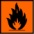 Hang het pictogram “verbod van naakte vlam” op in deze lokalen.Voor de opslag van kleine hoeveelheden van licht ontvlambare vloeistoffen bestaan er speciale veiligheidskasten, verkrijgbaar in de handel.____________________________________________________________________________________________Document betreffende de bescherming tegen  explosies (ATEX)OKNVTDe werkgever moet een “document betreffende de bescherming tegen explosies” opstellen waarin hij aantoont dat de risico’s geëvalueerd werden en dat maatregelen werden getroffen (verhinderen van vorming en het vermijden van de ontsteking van explosieve atmosferen, het beperken van de schadelijke gevolgen van een explosie,...). Dit document moet herzien worden bij wijzigingen, uitbreidingen of veranderingen.Codex over het welzijn op het werk Titel , Hoofdstuk IV, Sectie 10, art. 7Vraag raad aan uw EDTC om het document betreffende de bescherming tegen explosies op te stellen.____________________________________________________________________________________________5.5.1   chemische producten en agentiaOKNVTDe werkgever moet een inventaris opmaken van de chemische agentia alsook van de producten waarop zich een ongewenst chemisch proces kan voordoen (bijvoorbeeld in geval van brand), die zich in zijn onderneming bevinden.KB chemische agentia van 11/03/2002 (BS. 14/03/2002) sectie II art 8.Stel een inventaris op waarbij hetvolgende wordt vermeld:naam en samenstellende elementen van het product;de hoeveelheden aanwezig in de onderneming;de opslagplaats;de risico’s die ze met zich meebrengen.____________________________________________________________________________________________5.5.2  Gezondheids- en veiligheidsfiches (MSDS)OKNVTDe leverancier van chemische agentia is verplicht om aan zijn klanten voor elk product fiches te bezorgen die de veiligheidsgegevens bevatten (MSDS in het Engels). Op die manier kan de klant nagaan of het gaat om gevaarlijke substanties en welke risico’s eraan verbonden zijn. De werkgever moet de informatie van deze MSDS-fiches doorgeven aan de betrokken werknemers en eveneens ter beschikking stellen van de preventieadviseur en de arbeidsgeneesheer.ARAB art. 723 bis 21 en KB 17/06/1997.Verzamel al de veiligheidsfiches en neem contact op met uw arbeidsgeneesheer om na te gaan of bijkomende onderzoeken moeten uitgevoerd worden.Stel toereikende persoonlijke beschermingsmiddelen ter beschikking van de werknemers in functie van de veiligheidsfiches.____________________________________________________________________________________________5.6.1 het dragen van werkkledijOKNVTDe werkgever moet  werkkledij gratis ter beschikking stellen (tenzij de risicoanalyse heeft aangetoond dat de aard van de activiteit niet bevuilend was) en zorgen dat ze gereinigd en hersteld worden. Het is verboden om de werkkledij mee naar huis te nemen, behalve indien welomschreven voorwaarden vervuld zijn.Codex over het welzijn op het werk Titel , hoofdstuk I, art. 1 tot 8Stel een systeem op voor het onderhoud van de werkkledij.____________________________________________________________________________________________6.1.1 risico op een arbeidsongevalOKNVTDe volgende risico’s kunnen zich tijdens het werken voordoen en leiden tot een werkongeval:bij het instappen en uitstappen van de bus of car:stoten en kneuzingen ten gevolge van een val (een opstap missen, over het tapijt struikelen, overhaasting);bij het reinigen van de bus of car:stoten en kneuzingen ten gevolge van een val (uitglijden op ijs in de winter, struikelen over opstapjes, stoten tegen zetel, overhaasting);bij het sluiten van de deuren:breuken, verzwikkingen of wonden  wanneer de handen ertussen steken.Sensibiliseer de werknemers voor de risico’s door het uithangen van affiches en het opstellen van instructies.Geef de nodige tijd aan de werknemers voor het reinigen van de bus of car.Vermijd ijsvorming in de winter in de buurt van de wasinstallatie (aankoop van zout, zand,...).Stel degelijke en stabiele trapladders ter beschikking.____________________________________________________________________________________________6.1.2  risico op een verkeersongevalOKNVTDe volgende risico’s kunnen zich tijdens het rijden voordoen en leiden tot een wegongeval:stress veroorzaakt door:gebrek aan kennis van het voertuig of van het te volgen traject;het stipt naleven van de dienstregeling;verkeersdrukte;weersomstandigheden zoals regen,sneeuw,ijzel…;vermoeidheid veroorzaakt door het niet naleven van de rij-en rusttijden;ziektes, psychologische problemen,...;het niet naleven van de verkeersreglementering.Bij het aanwerven van een nieuwe chauffeur of bij het besturen van een nieuw voertuig:stel een gebruikshandleiding ter beschikking in de taal van de chauffeur;laat de chauffeur rijden met een begeleider die de trajecten of het nieuw voertuig goed kent.Onderhandel met uw klant uurroosters die aan de chauffeur toelaten de rij- en rusttijden te respecteren.Sensibiliseer uw chauffeurs om de rij- en rusttijden na te leven.Neem contact op met FCBO die u kan helpen om uw chauffeurs op te leiden op verschillende vlakken (defensief rijgedrag, rij-en rusttijden, veiligheid in het leerlingenvervoer, communicatie, verkeerscode, leren rijden in extreme omstandigheden met de SIMBUS...) www.fcbo.be  –  02/240.16.61____________________________________________________________________________________________6.1.3   manueel hanteren van lastenOKNVTHet opheffen en verplaatsen van lasten, zoals bagages, kan, in functie van het gewicht,  de frekwentie en de verplaatsingsafstand, schadelijk zijn voor het lichaam. De werkgever moet passende organisatorische maatregelen nemen en  passende middelen aan de chauffeurs bezorgen om te voorkomen dat de werknemers lasten manueel moeten hanteren.Codex over het welzijn op het werk Titel VIII, Hoofdstuk V, art.4, art 8-9Organiseer een opleiding betreffende het manueel hanteren van lasten voor de chauffeurs die regelmatig bagages hanteren(de plaatsing van de kofferruimte laat niet steeds toe deze te hanteren in een correcte positie voor de rug) . Vraag hiervoor raad aan de afdeling ergonomie van de EDPB.____________________________________________________________________________________________6.1.4  posttraumatische stress – conflictbeheerOKNVTDe chauffeurs kunnen geconfronteerd worden met agressief gedrag van klanten, aanvallen, diefstal en vandalisme. In een eerste fase moet de werkgever de nodige preventiemaatregelen nemen (alarm, radiotransmissie van wat gebeurt in de bus,...) en moet  bij voorkeur de chauffeurs een opleiding verschaffen om te leren omgaan in gevaarlijke situaties. In een tweede fase moet de werkgever de chauffeur die slachtoffer is van een traumatiserende of stresserende ervaring opvangen door een bijstand te voorzien voor de fysieke verwondingen maar ook voor de psychologische verwondingen.Codex over het welzijn op het werk Titel VIII, hoofdstuk V, art.4, art 8-9Stel communicatiemiddellen ter beschikking van de chauffeurs.Voor het privé-leerlingenvervoer onderhandelen met de klant over de aanwezigheid van een toezichthouder in de bus.Neem contact op met FCBO die u kan helpen om uw chauffeurs op te leiden op vlak van  veiligheid in het leerlingenvervoer, communicatie, omgaan met de klanten...www.fcbo.be  –  02/240.16.61Het Sociaal Fonds voor de werklieden van de ondernemingen der openbare en speciale autobusdiensten en autocardiensten voorziet een psychologische bijstand in geval van traumatiserende ervaringen. De slachtoffers kunnen bellen naar het nummer 0800 11 0 11 of surfen naar www.elfnulelf.be____________________________________________________________________________________________6.1.5   brand – Incident – verkeersongevalOKNVTBij een brand of wanneer het voertuig geblokkeerd staat aan de kant van de weg moet de chauffeur de gepaste voorzorgsmaatregelen nemen:de passagiers zo vlug mogelijk evacueren en ze in veiligheid stellen;duidelijk zichtbare kledij dragen;het geblokkeerde voertuig signaleren.Stel instructies op voor wanneer er brand ontstaat bij een ongeval en verschaf een gepaste opleiding (brandveiligheidsvoorschriften,  evacuatieoefening,gebruik van brandblusapparaten,...) voor uw chauffeurs.Stel zichtbare vestjes ter beschikking. ____________________________________________________________________________________________UIT TE VOEREN PREVENTIEMAATREGELENUIT TE VOEREN PREVENTIEMAATREGELENBUDGETVERANT-WOORDELIJKEJAAR VAN UITVOERINGJAAR VAN UITVOERINGJAAR VAN UITVOERINGJAAR VAN UITVOERINGJAAR VAN UITVOERINGUIT TE VOEREN PREVENTIEMAATREGELENUIT TE VOEREN PREVENTIEMAATREGELENBUDGETVERANT-WOORDELIJKE080910111.2.3.4.5.6.7.8.9.UIT TE VOEREN PREVENTIEMAATREGELENUIT TE VOEREN PREVENTIEMAATREGELENBUDGETVERANT-WOORDELIJKEJAAR VAN UITVOERINGJAAR VAN UITVOERINGJAAR VAN UITVOERINGJAAR VAN UITVOERINGJAAR VAN UITVOERINGUIT TE VOEREN PREVENTIEMAATREGELENUIT TE VOEREN PREVENTIEMAATREGELENBUDGETVERANT-WOORDELIJKE080910111.2.3.4.5.6.7.8.9.UIT TE VOEREN PREVENTIEMAATREGELENUIT TE VOEREN PREVENTIEMAATREGELENBUDGETVERANT-WOORDELIJKEJAAR VAN UITVOERINGJAAR VAN UITVOERINGJAAR VAN UITVOERINGJAAR VAN UITVOERINGJAAR VAN UITVOERINGUIT TE VOEREN PREVENTIEMAATREGELENUIT TE VOEREN PREVENTIEMAATREGELENBUDGETVERANT-WOORDELIJKE080910111.2.3.4.5.6.7.8.9.